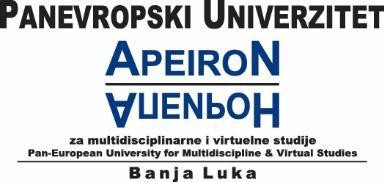 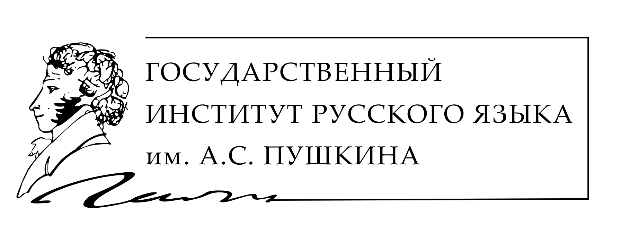 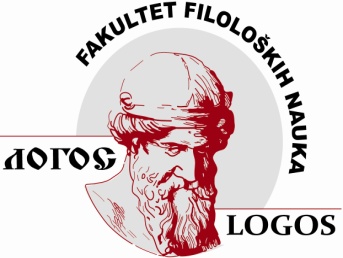 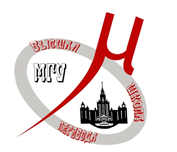 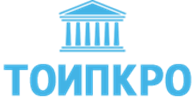 Семинар за наставнике и сараднике руског језика као страног«Савремене тенденције у настави руског као страног језика»Курс повышения квалификации«Cовременные тенденции в преподавании русского языка как иностранного»Организаторы: 
Факультет филологических наук Панъевропейского университета «Апейрон» (г. Баня-Лука)Соорганизаторы:Высшая школа перевода (факультет) Московского государственного университета имени М.В. ЛомоносоваГосударственный институт русского языка им. А.С. Пушкина (Москва)ТОГОАУ ДПО "Институт повышения квалификации работников образования" (г. Тамбов)15-22. април 2022. годинеБања Лука (Република Српска, БиХ)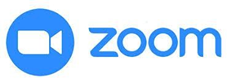 ПРОГРАММА КУРСА ПОВЫШЕНИЯ КВАЛИФИКАЦИИ «CОВРЕМЕННЫЕ ТЕНДЕНЦИИ В ПРЕПОДАВАНИИ РУССКОГО ЯЗЫКА КАК ИНОСТРАННОГО»МОДЕРАТОРЫ: ШУКЛИН АЛЕКСАНДР АРКАДЬЕВИЧ, ЧОВИЧ ЛАРИСА ИВАНОВНА Техническое подключение к онлайн-занятиям по ссылке будет происходить за 20 минут до начала.Всем слушателям необходимо указать в аккаунте свое полное имя и фамилию на русском языке.Модераторы курса: apeiron.konferencija@apeiron-edu.eu Организатор оставляет за собой право вносить изменения в программуOrganizator zadržava pravo da unese izmjene u program15 апреля 2022 г.*Join Zoom Meeting: https://us06web.zoom.us/j/6791928209?pwd=NGFOSWVCY0VXTFdtMWZpMXE3bVp3QT09  Meeting ID:  679 192 8209	              Passcode: FDH54015 апреля 2022 г.*Join Zoom Meeting: https://us06web.zoom.us/j/6791928209?pwd=NGFOSWVCY0VXTFdtMWZpMXE3bVp3QT09  Meeting ID:  679 192 8209	              Passcode: FDH54015 апреля 2022 г.*Join Zoom Meeting: https://us06web.zoom.us/j/6791928209?pwd=NGFOSWVCY0VXTFdtMWZpMXE3bVp3QT09  Meeting ID:  679 192 8209	              Passcode: FDH54014:00 – 15:00 (Босния и Герцеговина)14:00 – 15:00 (Босния и Герцеговина)15:00 – 16:30 (Московское время)Татаринова Наталья Васильевнакандидат филологических наук, доцент, декан подготовительного факультета Гос. ИРЯ им. А.С. ПушкинаСПОСОБЫ АКТИВИЗАЦИИ РЕЧЕМЫСЛИТЕЛЬНОЙ ДЕЯТЕЛЬНОСТИ УЧАЩИХСЯ НА УРОКАХ РУССКОГО ЯЗЫКА КАК ИНОСТРАННОГОСПОСОБЫ АКТИВИЗАЦИИ РЕЧЕМЫСЛИТЕЛЬНОЙ ДЕЯТЕЛЬНОСТИ УЧАЩИХСЯ НА УРОКАХ РУССКОГО ЯЗЫКА КАК ИНОСТРАННОГОХалеева Ольга Николаевнакандидат педагогических наук, доцент, зав. кафедрой методики преподавания РКИ Гос. ИРЯ 
им. А.С. ПушкинаЯЗЫК В ПРОФЕССИОНАЛЬНЫХ ЦЕЛЯХ: ПРОБЛЕМЫ ИЗУЧЕНИЯ И ПЕРСПЕКТИВЫЯЗЫК В ПРОФЕССИОНАЛЬНЫХ ЦЕЛЯХ: ПРОБЛЕМЫ ИЗУЧЕНИЯ И ПЕРСПЕКТИВЫЛешутина Ирина Анатольевнадоктор филологических наук, профессор, зам. декана филологического факультета 
Гос. ИРЯ им. А.С. ПушкинаПРОДУКТИВНЫЕ ТЕХНОЛОГИЯ ОБУЧЕНИЯ: ЧТО? КАК? ЗАЧЕМ?ПРОДУКТИВНЫЕ ТЕХНОЛОГИЯ ОБУЧЕНИЯ: ЧТО? КАК? ЗАЧЕМ?Шуклин Александр Аркадьевичдоц., др., Панъевропейский университет «Апейрон»ПРОБЛЕМЫ И ПЕРСПЕКТИВЫ ИЗУЧЕНИЯ РУССКОГО ЯЗЫКА В СИСТЕМЕ ОБРАЗОВАНИЯ РЕСПУБЛИКИ СЕРБСКОЙПРОБЛЕМЫ И ПЕРСПЕКТИВЫ ИЗУЧЕНИЯ РУССКОГО ЯЗЫКА В СИСТЕМЕ ОБРАЗОВАНИЯ РЕСПУБЛИКИ СЕРБСКОЙ* Реализуется в рамках конференции «Новое и традиционное в переводоведении и преподавании русского языка как иностранного»* Реализуется в рамках конференции «Новое и традиционное в переводоведении и преподавании русского языка как иностранного»* Реализуется в рамках конференции «Новое и традиционное в переводоведении и преподавании русского языка как иностранного»16 апреля 2022 г.Join Zoom Meeting: https://us06web.zoom.us/j/82388183494?pwd=b3hiR0h3OFp1Qll1VllwRmlOQXVOZz09 Meeting ID: 823 8818 3494 	Passcode: 74837216 апреля 2022 г.Join Zoom Meeting: https://us06web.zoom.us/j/82388183494?pwd=b3hiR0h3OFp1Qll1VllwRmlOQXVOZz09 Meeting ID: 823 8818 3494 	Passcode: 74837216 апреля 2022 г.Join Zoom Meeting: https://us06web.zoom.us/j/82388183494?pwd=b3hiR0h3OFp1Qll1VllwRmlOQXVOZz09 Meeting ID: 823 8818 3494 	Passcode: 74837216 апреля 2022 г.Join Zoom Meeting: https://us06web.zoom.us/j/82388183494?pwd=b3hiR0h3OFp1Qll1VllwRmlOQXVOZz09 Meeting ID: 823 8818 3494 	Passcode: 74837214:30 – 18:15 (Босния и Герцеговина)14:30 – 18:15 (Босния и Герцеговина)14:30 – 18:15 (Босния и Герцеговина)15:30 – 19:15 (Московское время)14:30-15:00Мирзаева Татьяна Викторовна доцент, кандидат филологических наук, ректор ТОГОАУ ДПО «Институт повышения квалификации работников образования» (г. Тамбов)Шуклин Александр Аркадьевич доц., др., Панъевропейский университет Апеирон Чович Лариса Ивановнапроф., др., Панъевропейский университет АпеиронОРГАНИЗАЦИОННОЕ СОБРАНИЕОРГАНИЗАЦИОННОЕ СОБРАНИЕ15:00-16:30Сафонова Наталья Валентиновна доктор филологических наук, профессор, Ассоциация «Образование» (г. Тамбов)ЛекцияХУДОЖЕСТВЕННЫЙ ТЕКСТ – КУЛЬТУРНЫЙ КОД НАЦИОНАЛЬНОГО ЯЗЫКАЛекцияХУДОЖЕСТВЕННЫЙ ТЕКСТ – КУЛЬТУРНЫЙ КОД НАЦИОНАЛЬНОГО ЯЗЫКА16:45-18:15Калита Оксана Николаевнакандидат педагогических наук, лектор Фракийский университет им. Демокрита г. Комотини (Греция)ЛекцияНАЦИОНАЛЬНО ОКРАШЕННЫЕ ФРАЗЕОЛОГИЗМЫ: ЗНАЧЕНИЕ И ПРОИСХОЖДЕНИЕ ФРАЗЕОЛОГИЗМОВ ДРЕВНЕЙ ГРЕЦИИЛекцияНАЦИОНАЛЬНО ОКРАШЕННЫЕ ФРАЗЕОЛОГИЗМЫ: ЗНАЧЕНИЕ И ПРОИСХОЖДЕНИЕ ФРАЗЕОЛОГИЗМОВ ДРЕВНЕЙ ГРЕЦИИ18 апреля 2022 г.Join Zoom Meeting: https://us06web.zoom.us/j/87207660614?pwd=YkdCSVZVdDV0Znd6Tzl3ZVNvUTN5QT09 Meeting ID:  872 0766 0614	Passcode: 20612918 апреля 2022 г.Join Zoom Meeting: https://us06web.zoom.us/j/87207660614?pwd=YkdCSVZVdDV0Znd6Tzl3ZVNvUTN5QT09 Meeting ID:  872 0766 0614	Passcode: 20612918 апреля 2022 г.Join Zoom Meeting: https://us06web.zoom.us/j/87207660614?pwd=YkdCSVZVdDV0Znd6Tzl3ZVNvUTN5QT09 Meeting ID:  872 0766 0614	Passcode: 20612918 апреля 2022 г.Join Zoom Meeting: https://us06web.zoom.us/j/87207660614?pwd=YkdCSVZVdDV0Znd6Tzl3ZVNvUTN5QT09 Meeting ID:  872 0766 0614	Passcode: 20612915:00 – 17:15 (Босния и Герцеговина)15:00 – 17:15 (Босния и Герцеговина)15:00 – 17:15 (Босния и Герцеговина)16:00 – 18:15 (Московское время)15:00-16:30Конюхова Елена Станиславовнакандидат филологических наук, доцент Высшей школы перевода (факультета) МГУ имени М.В ЛомоносоваЛекцияМЕТОДИКА ПРЕПОДАВАНИЯ РУССКОЙ ЛИТЕРАТУРЫ В ИНОЯЗЫЧНОЙ АУДИТОРИИ- структура и содержание занятий;- методы и приёмы преподавания;- контроль освоения пройденного материала (тест, сочинение и т.д.)ЛекцияМЕТОДИКА ПРЕПОДАВАНИЯ РУССКОЙ ЛИТЕРАТУРЫ В ИНОЯЗЫЧНОЙ АУДИТОРИИ- структура и содержание занятий;- методы и приёмы преподавания;- контроль освоения пройденного материала (тест, сочинение и т.д.)16:45-17:15Хамраева Елизавета Александровнадоктор педагогических наук, профессор, заведующий кафедрой лингводидактики РКИ и билингвизма, МПГУ 
(Москва, Россия)ВидеолекцияДИАГНОСТИКА БИЛИНГВОВ: ТЕОРИЯ И ПРАКТИКА. МОНИТОРИНГ КАЧЕСТВА ОБРАЗОВАНИЯ: ФОРМЫ И МЕТОДЫ Лекция будет доступна по прямой ссылке от организатора только в указанное в программе времяВидеолекцияДИАГНОСТИКА БИЛИНГВОВ: ТЕОРИЯ И ПРАКТИКА. МОНИТОРИНГ КАЧЕСТВА ОБРАЗОВАНИЯ: ФОРМЫ И МЕТОДЫ Лекция будет доступна по прямой ссылке от организатора только в указанное в программе время19 апреля 2022 г.Join Zoom Meeting: https://us06web.zoom.us/j/84324063591?pwd=RVRTdGhqT0NYZ1pWVytwWUY2YkFnQT09 Meeting ID:  843 2406 3591	Passcode: 71259519 апреля 2022 г.Join Zoom Meeting: https://us06web.zoom.us/j/84324063591?pwd=RVRTdGhqT0NYZ1pWVytwWUY2YkFnQT09 Meeting ID:  843 2406 3591	Passcode: 71259519 апреля 2022 г.Join Zoom Meeting: https://us06web.zoom.us/j/84324063591?pwd=RVRTdGhqT0NYZ1pWVytwWUY2YkFnQT09 Meeting ID:  843 2406 3591	Passcode: 71259519 апреля 2022 г.Join Zoom Meeting: https://us06web.zoom.us/j/84324063591?pwd=RVRTdGhqT0NYZ1pWVytwWUY2YkFnQT09 Meeting ID:  843 2406 3591	Passcode: 71259515:00 – 18:30 (Босния и Герцеговина)15:00 – 18:30 (Босния и Герцеговина)15:00 – 18:30 (Босния и Герцеговина)16:00 – 19:30 (Московское время)15:00-16:30Милена Алексичмагистр филологии, ст. преп. факультета филологических наук Панъевропейского университета Апеирон (г. Баня-Лука)СеминарСТРАНОВЕДЧЕСКИЙ АСПЕКТ В ОБУЧЕНИИ РУССКОМУ КАК ИНОСТРАННОМУ ЯЗЫКУ НА ОПЫТЕ МЕЖДУНАРОДНОГО СОТРУДНИЧЕСТВА В ГИМНАЗИИ ИМ. ЛАЗЫ КОСТИЧА СеминарСТРАНОВЕДЧЕСКИЙ АСПЕКТ В ОБУЧЕНИИ РУССКОМУ КАК ИНОСТРАННОМУ ЯЗЫКУ НА ОПЫТЕ МЕЖДУНАРОДНОГО СОТРУДНИЧЕСТВА В ГИМНАЗИИ ИМ. ЛАЗЫ КОСТИЧА 17:00-18:30Кульгавчук Марина Викторовна кандидат филологических наук, доцент Высшей школы перевода МГУ имени М.В. ЛомоносоваЛекцияРАБОТА С ТЕКСТОМ НА УРОКЕ РКИ. ОБУЧЕНИЕ РАЗНЫМ ВИДАМ РЕЧЕВОЙ ДЕЯТЕЛЬНОСТИЛекцияРАБОТА С ТЕКСТОМ НА УРОКЕ РКИ. ОБУЧЕНИЕ РАЗНЫМ ВИДАМ РЕЧЕВОЙ ДЕЯТЕЛЬНОСТИ20 апреля 2022 г.Join Zoom Meeting: https://us06web.zoom.us/j/81171852580?pwd=WEd5RW5qMU9BaHFodXg1UDZ5amc2QT09 Meeting ID:  811 7185 2580	Passcode:  56981120 апреля 2022 г.Join Zoom Meeting: https://us06web.zoom.us/j/81171852580?pwd=WEd5RW5qMU9BaHFodXg1UDZ5amc2QT09 Meeting ID:  811 7185 2580	Passcode:  56981120 апреля 2022 г.Join Zoom Meeting: https://us06web.zoom.us/j/81171852580?pwd=WEd5RW5qMU9BaHFodXg1UDZ5amc2QT09 Meeting ID:  811 7185 2580	Passcode:  56981120 апреля 2022 г.Join Zoom Meeting: https://us06web.zoom.us/j/81171852580?pwd=WEd5RW5qMU9BaHFodXg1UDZ5amc2QT09 Meeting ID:  811 7185 2580	Passcode:  56981114:00 – 17:15 (Босния и Герцеговина)14:00 – 17:15 (Босния и Герцеговина)14:00 – 17:15 (Босния и Герцеговина)15:00 – 18:15 (Московское время)14:00-15:30Мирзаева Татьяна Викторовна доцент, кандидат филологических наук, ректор ТОГОАУ ДПО «Институт повышения квалификации работников образования» (г. Тамбов)ЛекцияСОВРЕМЕННЫЕ ФОРМЫ СОБЫТИЙНОГО ОБРАЗОВАНИЯ (ОБРАЗОВАТЕЛЬНЫЙ КВЕСТ, ПАРКОВЫЙ УРОК, ОБРАЗОВАТЕЛЬНОЕ ПУТЕШЕСТВИЕ, ОБРАЗОВАТЕЛЬНАЯ ЭКСКУРСИЯ И ДР.)ЛекцияСОВРЕМЕННЫЕ ФОРМЫ СОБЫТИЙНОГО ОБРАЗОВАНИЯ (ОБРАЗОВАТЕЛЬНЫЙ КВЕСТ, ПАРКОВЫЙ УРОК, ОБРАЗОВАТЕЛЬНОЕ ПУТЕШЕСТВИЕ, ОБРАЗОВАТЕЛЬНАЯ ЭКСКУРСИЯ И ДР.)15:45-17:15Коростелева Тамара Анатольевнапреподаватель русского языка МБОУ СОШ №2 Сосновского района Тамбовской областиПрактическое занятиеОБРАЗОВАТЕЛЬНЫЙ КВЕСТ КАК АКТИВНАЯ ФОРМА МОТИВАЦИИ К ИЗУЧЕНИЮ РУССКОГО ЯЗЫКА КАК ИНОСТРАННОГОПрактическое занятиеОБРАЗОВАТЕЛЬНЫЙ КВЕСТ КАК АКТИВНАЯ ФОРМА МОТИВАЦИИ К ИЗУЧЕНИЮ РУССКОГО ЯЗЫКА КАК ИНОСТРАННОГО21 апреля 2022 г.Join Zoom Meeting: https://us06web.zoom.us/j/83813547992?pwd=YitEbHRMS0dxbzRkR1pERU56ZTFJdz09 Meeting ID:  838 1354 7992	Passcode: 34870621 апреля 2022 г.Join Zoom Meeting: https://us06web.zoom.us/j/83813547992?pwd=YitEbHRMS0dxbzRkR1pERU56ZTFJdz09 Meeting ID:  838 1354 7992	Passcode: 34870621 апреля 2022 г.Join Zoom Meeting: https://us06web.zoom.us/j/83813547992?pwd=YitEbHRMS0dxbzRkR1pERU56ZTFJdz09 Meeting ID:  838 1354 7992	Passcode: 34870621 апреля 2022 г.Join Zoom Meeting: https://us06web.zoom.us/j/83813547992?pwd=YitEbHRMS0dxbzRkR1pERU56ZTFJdz09 Meeting ID:  838 1354 7992	Passcode: 34870616:30 – 19:00 (Босния и Герцеговина)16:30 – 19:00 (Босния и Герцеговина)16:30 – 19:00 (Босния и Герцеговина)17:30 – 20:00 (Московское время)16:30-17:15Хамраева Елизавета Александровнадоктор педагогических наук, профессор, заведующий кафедрой лингводидактики РКИ и билингвизма, МПГУ 
(Москва, Россия)ВидеолекцияРОССИЙСКАЯ СИСТЕМА ЛИНГВОДИДАКТИЧЕСКОГО ТЕСТИРОВАНИЯ: УРОК РУССКОГО ЯЗЫКА Лекция будет доступна по прямой ссылке от организатора только в указанное в программе времяВидеолекцияРОССИЙСКАЯ СИСТЕМА ЛИНГВОДИДАКТИЧЕСКОГО ТЕСТИРОВАНИЯ: УРОК РУССКОГО ЯЗЫКА Лекция будет доступна по прямой ссылке от организатора только в указанное в программе время17:30-19:00Щеголькова Ирина Михайловнапреподаватель Высшей школы перевода (факультета) МГУ имени М.В ЛомоносоваЛекцияАНАЛИЗ НАИБОЛЕЕ ЧАСТО ВСТРЕЧАЕМЫХ ОШИБОК ПРИ ПРЕПОДАВАНИИ ГРАММАТИКИ (РКИ) МОЛОДЫМИ СПЕЦИАЛИСТАМИЛекцияАНАЛИЗ НАИБОЛЕЕ ЧАСТО ВСТРЕЧАЕМЫХ ОШИБОК ПРИ ПРЕПОДАВАНИИ ГРАММАТИКИ (РКИ) МОЛОДЫМИ СПЕЦИАЛИСТАМИ22 апреля 2022 г.Join Zoom Meeting: https://us06web.zoom.us/j/83607134601?pwd=ZzNsWmhHMnA2ZE5PQ0NTMzBILzFPdz09 Meeting ID:  836 0713 4601	Passcode: 32161022 апреля 2022 г.Join Zoom Meeting: https://us06web.zoom.us/j/83607134601?pwd=ZzNsWmhHMnA2ZE5PQ0NTMzBILzFPdz09 Meeting ID:  836 0713 4601	Passcode: 32161022 апреля 2022 г.Join Zoom Meeting: https://us06web.zoom.us/j/83607134601?pwd=ZzNsWmhHMnA2ZE5PQ0NTMzBILzFPdz09 Meeting ID:  836 0713 4601	Passcode: 32161014:00 – 15:00 (Босния и Герцеговина)14:00 – 15:00 (Босния и Герцеговина)15:00 – 16:00 (Московское время)14:00-14:30ИТОГОВАЯ АТТЕСТАЦИЯИТОГОВАЯ АТТЕСТАЦИЯ14:30-15:00КРУГЛЫЙ СТОЛПОДВЕДЕНИЕ ИТОГОВ КУРСА ПОВЫШЕНИЯ КВАЛИФИКАЦИИКРУГЛЫЙ СТОЛПОДВЕДЕНИЕ ИТОГОВ КУРСА ПОВЫШЕНИЯ КВАЛИФИКАЦИИ